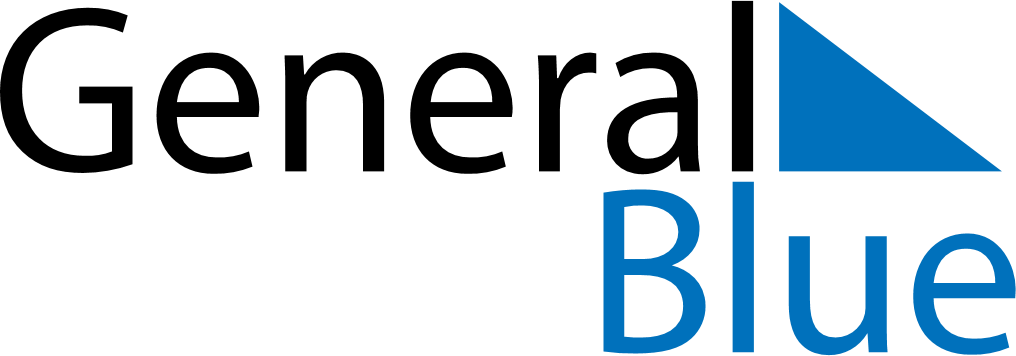 September 2023September 2023September 2023AngolaAngolaSUNMONTUEWEDTHUFRISAT1234567891011121314151617181920212223National Hero Day24252627282930